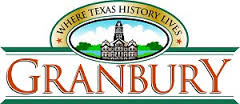 Granbury League Local By-Laws:NO DRINKING-NO SMOKING-NO FIGHTING Alcohol-If we see Alcohol at the city park, the cops will be called. In addition to the cops being called, if we see it in the dugout, or on the field, the person with it will be ejected from that game and the coach will be warned. If it happens again with the same team the team will have to forfeit the game and the player could face suspension. Only players, managers, coaches, sport officials or sponsors are allowed in the dugout, or playing field. Absolutely no children on any field in the clover being used for Adult games, on any game night, or adult league activity. Umpires and League Supervisors will be enforcing this rule strictly.Games must start and finish with 8 players. Coed games must start and finish with 4 females in the playing field and minimum of 8 players total.If teams bat 12, there must be a minimum of 5 females in the lineup. Teams can start with either male or female batter, must alternate throughout. If a team only has 8 players they will take an out for the 9th player at the beginning of their at bat, and for the rest of the game when that at bat comes up, or until the 9th player shows up.Teams may pick up players to have enough to fill their team. (if you have 8 you can pick up 2) NO PICKUPS FOR TOURNAMENTRoster must be turned in! You can add players until the last week of league, after that they will be locked!Home Run Rule: Mixed American/National League  –  2 home runs per gender anything after will be 1 up.Coaches can agree to more at the plate.Mixed Recreational – 1 up Men’s -5 home runs anything after will be 1 up. Coaches can agree to more at the plate.Women’s – unlimited Home RunsAny bat flip/throw, under umpire discretion, results in automatic out or ejection. If runners on base score, the run(s) will count in certain situations. Bats must have the USSSA thumbprint stamp, and be in bat holder to be used in the game by the end of team’s first at bat. For men’s and coed- USSSA Hot Dot or Trump Balls will be used for Men, and Any USSSA Ball for women. Coed- 1 courtesy runner per inning, any player, male for male, female for female, if the courtesy runner is still on base when his/her turn at bat comes up, the original base runner can take their place with no penalty. Men’s league 1 runner per inning. Women’s league- 2 runners per inning.Middle Rule:  The act of the pitcher getting HIT  by a live ball (line drive) in the pitchers area off of the bat in a defenseless manner. 	1st offense – the batter is automatically out, immediate and final warning to both teams	2nd offense – Regardless which team, the batter will be ejected from the game	3rd offense – the team at fault will forfeit the game	If the umpire hears a player threating to Hit middle, the player will be ejected from the game.ZERO TOLERANCE FOR FIGHTING. Fighting results in ejection or suspension. It is the Recreation Coordinator decision on the consequence!NO SWEARING- Foul language directed at another team, umpire, or league supervisor can result in an ejection or suspension. 